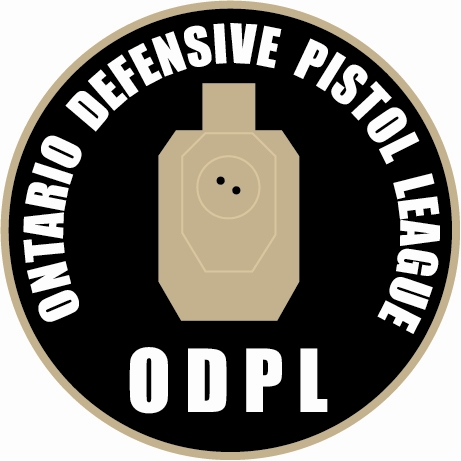  ResultsBRRCIndividual stage resultsStage one string one & twoStage Two                                             Stage ThreeStage Four                         CompetitorsNameDiv.Total Match ScoreTotal Raw TimeTotal Penalty TimeTotal Points Dn/2Total Points DownEd P.ESP111.9178.411122.545Derek J.CDP122.96111.9601122Dickson L.CDP137.11109.11101836Bob H.ESP137.32114.3251836John F.ESP146.53125.5361530Bernard S.ESP148.99116.99102244Lou G.SSP151.87117.87181632Dave P.ESP157.11113.611825.551Wayne N.SSP167.8103.33133.567Ron Da.SSP171.37131.37162448Francis L.ESP171.48150.4891224Chris R.CDP174.08142.08201224Adam O.SSP177.93110.433334.569Steve B.CDP178.35110.853136.573Ron Du.CDP188.03143.03291632James H.CDP188.08133.08233264Dave H.SSP191.65170.15516.533Greg W.SSP193.35132.35253672Kevin M.ESP197.22156.22103162Aaron B.SSP198.85174.85101428Mike D.ESP204.12139.12313468Francesco G.SSP210.9160.9302040David F.ESP212.69165.69202754Ian F.SSR213.78203.785510Manuel B.SSP276.04195.04404182Paul T.   D.N.F.00000NameDiv.Stage Raw TimePts Dn/2Tot Pen SecTotal Stage ScoreEd P.ESP21.358.5332.85Bob H.ESP32.246038.24Dickson L.CDP33.789042.78Derek J.CDP39.024043.02Bernard S.ESP30.99.5545.4Dave H.SSP39.466.5045.96Francesco G.SSP32.887847.88Adam O.SSP38.545.5549.04Lou G.SSP36.168852.16John F.ESP45.27.5052.7Chris R.CDP36.22111057.22Ian F.SSR50.752557.75Aaron B.SSP52.916.5059.41Dave P.ESP29.78131860.78Kevin M.ESP38.96121060.96Francis L.ESP53.093.5662.59James H.CDP37.2911.51563.79Ron Da.SSP41.32101364.32Greg W.SSP38.45151568.45Wayne N.SSP27.8422.52070.34Ron Du.CDP41.526.52472.02Steve B.CDP38.3616.51872.86David F.ESP44.66152079.66Mike D.ESP50.66132689.66Manuel B.SSP34.37233592.37Paul T.   D.N.F.0000NameDiv.     Stage Raw TimePts Dn/2Tot Pen SecTotal Stage ScoreChris R.CDP13.120013.12Bob H.ESP13.52015.5Dave H.SSP16.040.5016.54Dickson L.CDP14.572016.57Ed P.ESP10.547.5018.04Wayne N.SSP18.251.5019.75Ron Du.CDP16.784020.78Dave P.ESP15.316021.31Francesco G.SSP20.192022.19Manuel B.SSP16.657.5024.15Greg W.SSP19.84.5024.3Lou G.SSP20.834024.83Bernard S.ESP205025Ron Da.SSP21.864.5026.36John F.ESP21.032.5326.53Ian F.SSR25.222027.22David F.ESP21.436027.43Derek J.CDP26.031.5027.53Mike D.ESP17.135.5527.63Francis L.ESP25.445.5030.94Kevin M.ESP25.047.5032.54Aaron B.SSP31.361.5032.86Adam O.SSP18.3910.5533.89James H.CDP27.84.5335.3Steve B.CDP15.91111339.91Paul T.   D.N.F.0000NameDiv.    Stage Raw TimePts Dn/2Tot Pen SecTotal Stage ScoreDerek J.CDP8.39109.39Wayne N.SSP9.151010.15Lou G.SSP9.232011.23Bernard S.ESP9.513.5013.01John F.ESP11.651.5013.15Ed P.ESP10.682.5013.18Aaron B.SSP11.882013.88Francis L.ESP12.41.5013.9Dave H.SSP8.655.5014.15Bob H.ESP10.734014.73Ron Da.SSP10.764014.76Dave P.ESP14.132016.13Ian F.SSR16.510016.51Kevin M.ESP14.522016.52Greg W.SSP12.165017.16Chris R.CDP16.21017.2Steve B.CDP13.554017.55Dickson L.CDP13.146.5019.64Mike D.ESP13.156.5019.65Francesco G.SSP15.334.5019.83Ron Du.CDP14.311.5520.81James H.CDP17.834021.83Manuel B.SSP14.487.5021.98David F.ESP19.544023.54Adam O.SSP14.835524.83Paul T.   D.N.F.0000NameDiv.Stage Raw TimePts Dn/2Tot Pen SecTotal Stage ScoreDerek J.CDP38.524.5043.02Ed P.ESP35.844847.84Steve B.CDP43.035048.03John F.ESP47.653.5354.15Dickson L.CDP47.620.51058.12Dave P.ESP54.394.5058.89Lou G.SSP51.6521063.65Francis L.ESP59.551.5364.05Bernard S.ESP56.584565.58Ron Da.SSP57.435.5365.93James H.CDP50.1612567.16Mike D.ESP58.189067.18Wayne N.SSP48.068.51167.56Bob H.ESP57.856568.85Adam O.SSP38.6713.51870.17Ron Du.CDP70.424074.42David F.ESP80.062082.06Greg W.SSP61.9411.51083.44Chris R.CDP76.5401086.54Kevin M.ESP77.79.5087.2Aaron B.SSP78.741092.7Ian F.SSR111.310112.3Dave H.SSP10645115Francesco G.SSP92.56.522121Manuel B.SSP129.5435137.54Paul T.   D.N.F.0000